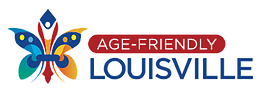 Age- Friendly LouisvilleSocial Participation, Respect & InclusionMeeting via ZOOMJune 9, 202011 Attendees:	Terri Thomas			Lettie Heer		Kelly Nason			Kim Cordell-Fife		Chris Clements			Rita McGuire		Tihisha Rawlins			Sandra McGuire 		Rita Morrow			Tonya Bruce		Jackie Baker (AARP)		There was one new attendee, Kim Cordell-Fife with United Health Care.  Her email is Kim.Cordell-fife@uhc.com Introductions especially and mention of what summer goal or hope each person has for 2020.  Rita provided an overview of the May meeting:  15 attendees participated in the second ZOOM meeting which was up from 11 in the first ZOOM meeting; highlights provided by her included additional updates on the partnership ideas and progress with JCPS and Senior Housing have been established for a City of Louisville Map plotting key sites-in which a short demonstration was done (although there were couple technical glitches);  potential intergenerational activities (sidewalk chalk drawings at senior homes, family videos produced, etc.) for the summer were discussed and still hoping to be pursued with COVID 19 pandemic still going on; card making update with Spring & Derby Season themes; guest speaker was Janice Cates who shared about new or potential Louisville Metro Government program on doing senior check ins whom likely can work with AARP and ElderServe-Telecare; along with a possibility of 4th of July parade to be done for various senior housing areas/clusters in the city, summer camps with Bellarmine Univ..Sharing of Information about Webinar by the National Council on Aging (NCOA) on May 20th:  All three facilitators had listened into the Webinar.  However, Terri Thomas provided perspective along with information on a recent seminar by NCOA called “Social Isolation and Loneliness Among Older Americans during COVID 19:  Evidence, Policy and Advocacy”.  Terri informed the group that 1 in 5 adults are effected with social isolation and that every 19 minutes an older person falls and is often alone when this happens.  Terri continued about various speakers and sessions in the 1.5-hour webinar but spent most of the time talking about “Togetherness Program” (which is similar to a program that AARP offers and what Janice Cates shared about at last domain session).  Terri also talked about congressional legislation, HB 4334, and its focus on screenings, long term care and grant funds.   To learn more, go to www.ncoa.org World Elder Abuse Awareness Day (June 15th):    Terri Thomas informed the group that next week on June 15th is “World Elder Abuse Awareness Day.”  Due to COVID 19 and social distancing parameters, the Domain group would not be able to do some activities and things that they would like but the day can still be recognized or celebrated. This includes the following:  Wear a purple solidarity ribbon Learn about the types and signs of Elder Abuse Submit an editorial to discuss elder abuse to radio station, television show or newspaper.Host a virtual training or have a community gathering to focus and discuss the issue.Establish or join a local group or network that is addressing elder abuse, such as the Age-Friendly Social Participation, Respect and Inclusion Workgroup. Share about this on social media!Chris Clements reminded the group that he still had about 200 bookmarks that were created a year ago to recognize this day and as a reminder that elder abuse exists in many forms in our community.  Kelly Nason put an image of it up for the ZOOM attendees.  It was decided to distribute the 200 “Elder Abuse” bookmarks with the Senior Nutrition/Meals on Wheels program so that they could be given out on June 15th.Guest Speaker/Presentation:  Tonya Bruce on “Louisville Ambassador Program”  Tonya Bruce who attended the last Domain Session and recommended by Terri Thomas talked and shared about the “Louisville Ambassador Program.” She first began with some background on it at and how came out of the Safe Neighborhood Program under leadership of Joe Newland, the director.  Sadly COVID-19 has had effect on program initiatives, activities and trainings but there are hopes for later this summer and fall to get things moving again.  “Louisville Ambassador Program” has been around for nearly 5 years and is for the most part a Faith Base program and has ties to the “One Love Program” and has support of James Vincent of Louisville Metro Government.    KIPDA Map Intergenerational Project (JCPS Schools and Senior Housing):  Neither Julie Cassin or Dia Erperback of KIPDA was present the Map that was put together by them and GIS staff at KIPDA was showcased.  The map showed all of the Jefferson County Schools in the area long with proximity of senior housing (retirement homes, assisted living facilities, etc.). Once again special thank you goes to Lettie Herr who put all the JCPS schools and their contact information into an Excel Spreadsheet.  Kelly Nason helped in walking and showcasing how the map works.  The actual link along with guidance on using it will be on the Age Friendly website and shared to all.  The map will be beneficial for the Fall 2020 school year and open the door for a wide range of intergenerational activities and projects.4th of July (Independence Day) Parades:  It was decided that due to social distancing and the COVID 19, the domain has had to look at ways of doing intergenerational activities and decrease social isolation for all.  Thus, it was decided to do a parade by others around or for various senior housing complexes (retirement homes, assisted living, and more. To help make this special, it was decided to do something like this on or around 4th of July (Independence Day) with the hopes of future ones on other seasonal and holiday periods.  Chris Clements informed the group from the last domain session and after the three facilitators chatted, three different 4th of July (Independence Day) parades would be set up.  They would include a Northeastern one on July 3, 2020 at 2pm that would be led by Rita Morrow and include stops at senior housing in Middletown area like Symphony. The other parade that will also take place on July 3rd and will take place in the Southwestern part of the city and include stops at few senior housing areas along or near Stonestreet.  Currently, Terri Thomas is leading this one and a time has not been set yet.  The last parade will be on July 4, 2020 at Noon in downtown Louisville and would include Friendship & Chappell House, Puritan Senior Living, Hillebrand House, Baptist Towers, J.O. Blanton House and Treyton Oaks, which would be led by facilitator, Chris Clements.   A flyer made by Chris Clements for the downtown parade was shared with the group.  Tisha Rawlins with AARP said she would send to the facilitators church or face base email and contact list as they would be a great group to encourage to participate on this.  Rita Morrow shared about her experience few weeks ago of similar type of parade that was done at Presbyterian Homes of Buechel Bank. It included a firetruck leading it and that lasted nearly 45 minutes. It was done in honor of Older Americans Month (May).  If interested in being a part of any or all these parades, reach out to the three Age Friendly Louisville Social Participation facilitators.    New Business and Updates:  The group was reminded of any summer camps or activities going to share with the group. At this time, the only definitely thing was about 50 virtual camps and sessions being put on by Bellarmine University.  Everyone was encouraged to take part in one of the three 4th of July parades or else find people to join them.  Final reminder was given for everyone to wear purple on June 15th and spread the word about World Elder Abuse Awareness Day.The next Age Friendly Louisville Social Participation, Inclusion and Respect Domain will be on July 14th (Tuesday) from 2 PM to 4 PM.  A ZOOM link and other communication phone number will be provided.  The hopes are in August to have a meeting maybe in a park sitting in socially distance lawn chairs.